Using Function NotationUse the functions below to answer the following questions.1)   Simplify .3)   Evaluate .5)   Evaluate .2)   Write  as an ordered pair.4)   Find  when  .6)   Find the value of .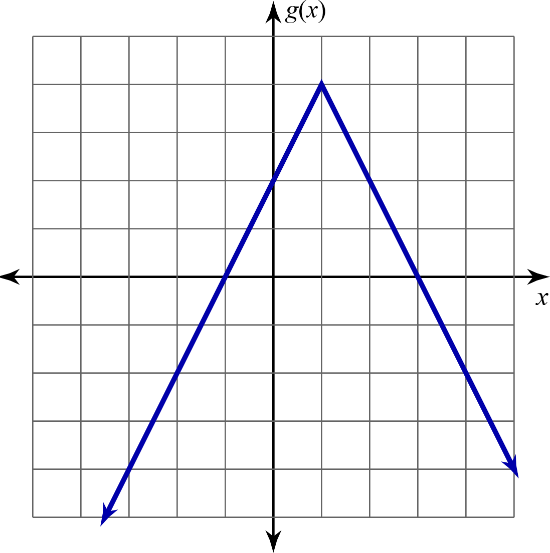 